Page 1                  Name ___________________  Class ___ - ___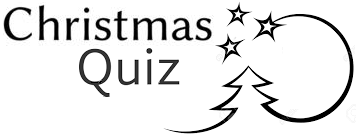 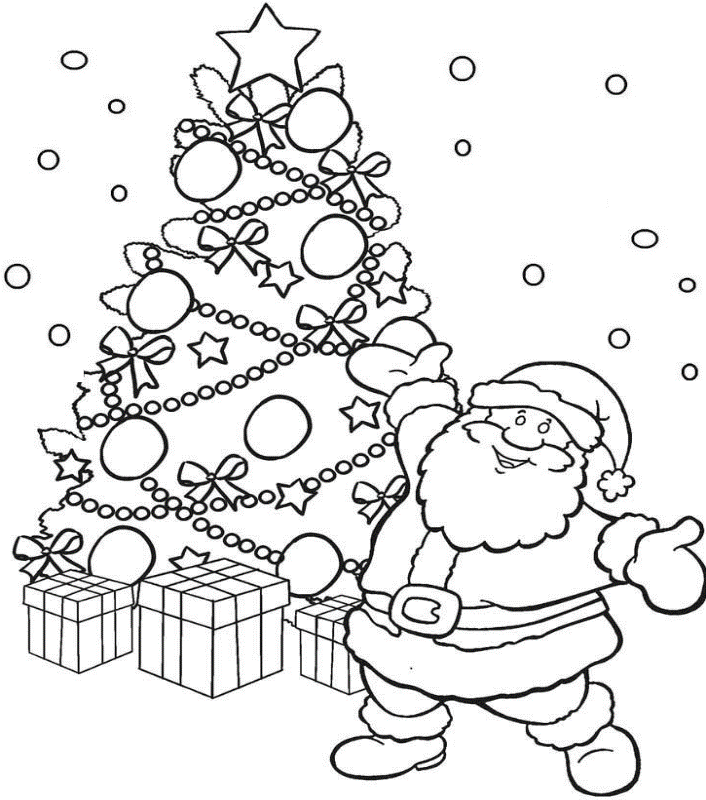 1. He is a fat, happy man who gives children presents. A N T S A  			S  __  __  __  __2. Something shiny which we put on the Christmas Tree  R A T I O N C O D E		D  __  __  __  __  __  __  __  __  __3. Something that falls from the sky when it is cold. W O N S 			S  __  __  __ 4. This is a decoration which we put on the top of the Christmas tree. R A T S			S  __  __  __ Page 2                  Name ___________________  Class ___ - ___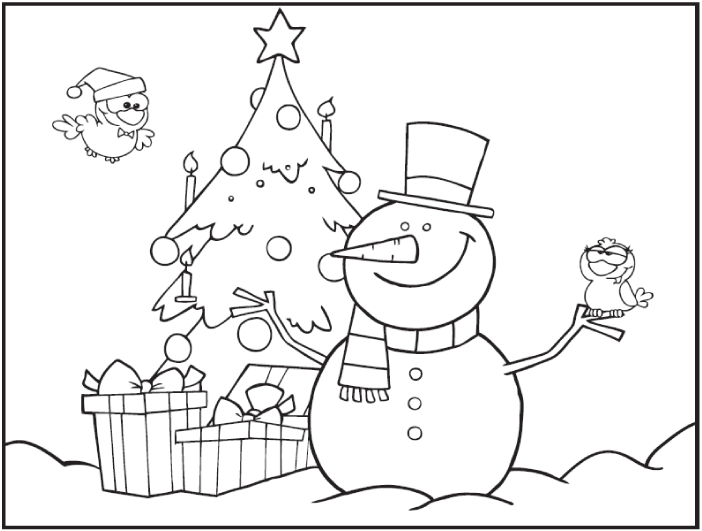 5. This is something that you wear on your head. T H A 		T  __  __ 6. Something that you get at Christmas and birthdays. S E R P E N T			P  __  __  __  __  __  __7. Something that you use to tie a bow around gifts. What is it? R　O　B　I　N　B 			R  __  __  __  __  __8. Something that has a triangle shape. It is green, tall and has lights? R E E T 				T  __  __  __9. This is a character who is fat and cute and is made from snow. W O M A N S N 		S  __  __  __  __  __  __Name ___________________  Class ___ - ___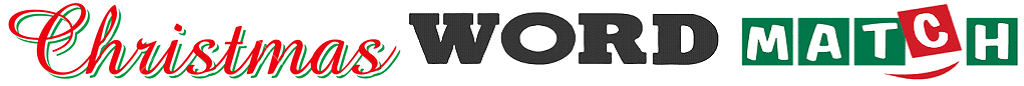 12345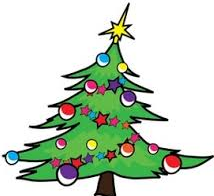 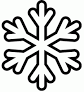 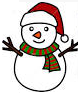 (   )(   )(   )(   )(   )abcdeSnowmanPresentSantaTreeSnow6789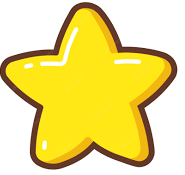 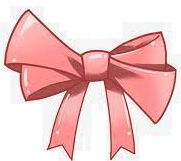 (   )(   )(   )(   )fghiHatDecorationStarRibbon